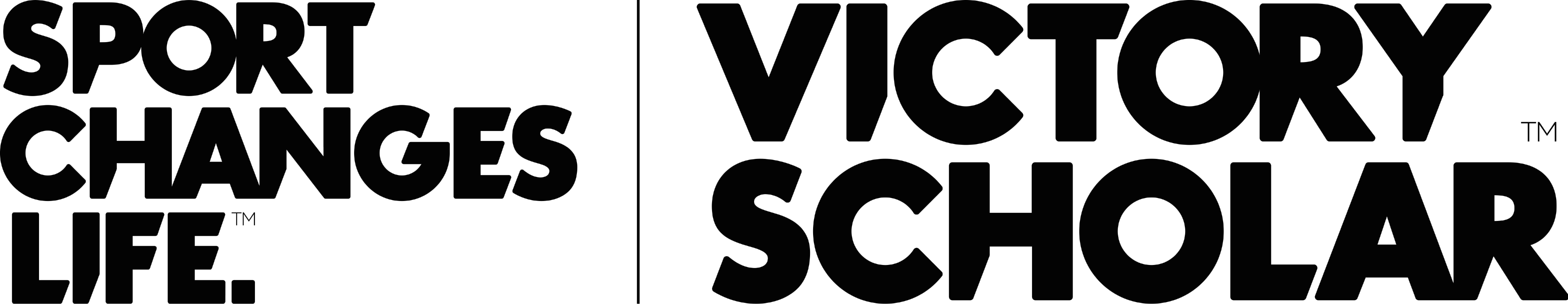 REFERENCE ON BEHALF OF A STUDENT-ATHLETE FOR VICTORY SCHOLARSHIP WITH SPORT CHANGES LIFE. The Victory Scholars Programme (VSP) offers distinguished student-athletes a unique opportunity to extend their education to post-graduate level and continue to play their sport at a high level, while contributing to the local community.To the Referee: Sport Changes Life wishes to thank you for providing this reference. Please answer the questions provided on this template and provide a critical appraisal of the applicant’s suitability to undertake the role as a Victory Scholar. Please return via email to s.woodside@sportchangeslife.com Full Name of Student-Athlete:       How long have you known the Student-Athlete:Please estimate in which of the following categories you would rank the student athletes performance in relation to students you have coached/ taught over the last 5 years:Top 2% 	 Top 5% 	    Top 10%	     Top 25%   Other   ____% Title and Name of Referee: Email address: 	Postal address:Please use the scoring matrix to rank the student-student athlete on their performance, attitude and overall abilities during their time with you. Please use the scoring matrix to rank the student-student athlete on their performance, attitude and overall abilities during their time with you. Please use the scoring matrix to rank the student-student athlete on their performance, attitude and overall abilities during their time with you. Please use the scoring matrix to rank the student-student athlete on their performance, attitude and overall abilities during their time with you. 4321ExcellentGoodAverageBelow averageIntellectual abilityIntellectual abilityIntellectual ability4321Punctuality and attendance recordPunctuality and attendance recordPunctuality and attendance record4321Energy/commitmentEnergy/commitmentEnergy/commitment4321Integrity and sensitivityIntegrity and sensitivityIntegrity and sensitivity4321Relationships with teammates and peersRelationships with teammates and peersRelationships with teammates and peers4321Leadership skillsLeadership skillsLeadership skills4321Eagerness to learnEagerness to learnEagerness to learn4321Ability to show initiativeAbility to show initiativeAbility to show initiative4321Ability to work independentlyAbility to work independentlyAbility to work independently4321Ability to work as part of a teamAbility to work as part of a teamAbility to work as part of a team4321Ability to respond to constructive criticismAbility to respond to constructive criticismAbility to respond to constructive criticism4321Personality suited to working with young peoplePersonality suited to working with young peoplePersonality suited to working with young people4321Ability to take feedback Ability to take feedback Ability to take feedback 4321Awareness of own strengths and weaknessesAwareness of own strengths and weaknessesAwareness of own strengths and weaknesses4321Willingness to seek help and supportWillingness to seek help and supportWillingness to seek help and support4321Commitment to voluntary activities / giving backCommitment to voluntary activities / giving backCommitment to voluntary activities / giving back4321General comments regarding suitability of applicant:General comments regarding suitability of applicant:General comments regarding suitability of applicant:General comments regarding suitability of applicant:General comments regarding suitability of applicant:General comments regarding suitability of applicant:General comments regarding suitability of applicant:Signed PositionPositionPositionPositionPosition